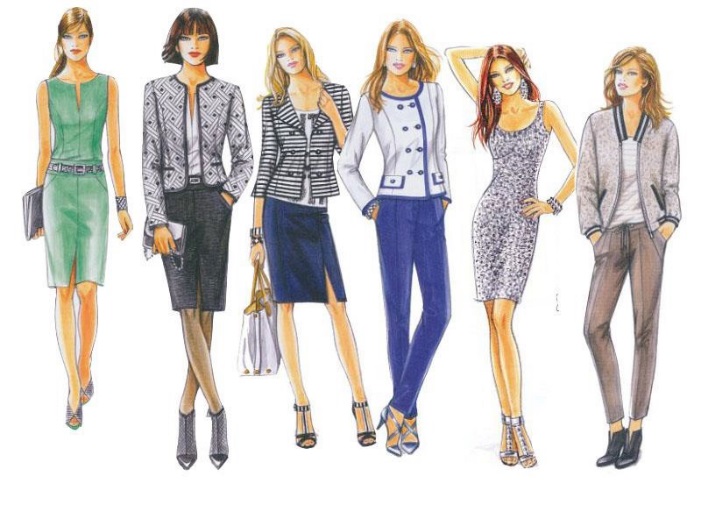 name   ……………………………………………….Telephone number ……………Email……………….Measurements:Bust   ……Hip……………..waist  …………….  Back waist………… front waist………..Hipp  …….backlength   …..arm length …..upperarm …..wrist  …….Elbow  to wrist    ……..B P P    …..D B B P P……………….Inseam    ……………….Knee height                                                  Thigh …….Crotch ……